Муниципальное бюджетное общеобразовательное учреждениеначальная общеобразовательная  школа №12 "Гармония"муниципального образованияКаневской районпедагог-психолог  МБОУ НОШ №12 "Гармония" Никифорова Инна Владимировнаст.Каневская2017 год.Период младшего школьного детства - тот период, в процессе которого педагоги и родители должны помочь ребенку раскрыть те уникальные возможности, которые даны ему полом.Задача педагогов состоит в том, чтобы самим понять суть этих вопросов и объяснить родителям, как нужно поступать в тех или иных ситуациях.В последнее время гендерные аспекты детства привлекают внимание специалистов разных областей – психологов, педагогов, врачей. В научной литературе констатируются различия между мальчиками и девочками в темпах и качестве интеллектуального развития, эмоциональной реактивности, мотивации деятельности и оценки достижений, в поведении.  Воспитание и развитие мальчиков настолько различно, что можно сказать, что они растут в параллельных мирах. К сожалению каждый из нас живет в одном мире и нам не дано попасть в мир другого пола, пожить его проблемами, переживаниями, проникнуть в мир мыслей, понятий. И поэтому нам иногда кажется, что второго мира нет, нет другого образца поведения, кроме нашего собственного. Но если нам не дано пожить в другом мире, то попробовать понять его мы обязаны, если хотим помочь маленькому человеку раскрыть свои уникальные возможности, данные ему своим полом, если хотим воспитать мужчину и женщину, а не бесполых существ. Для обозначения социального взаимодействия мужчин и женщин и было заимствовано английское слово «гендер».          Гендер (от английского gender, от лат. gens – род) - обозначает "социальный пол", т.е. социальный статус и социально-психологические характеристики личности, зависящие не от биологических половых различий, а от социальной организации общества.  Половая принадлежность ребенка - важный фактор, от которого зависит его развитие и социальное поведение.            Каждый индивид развивается как представитель конкретного пола. Появившись на свет девочкой или мальчиком, ребенок в процессе социализации усваивает комплекс норм, правил, моделей поведения, которые приближают его к принятым в данном обществе образцам женского или мужского, способствуют формированию соответствующих качеств личности. Таким образом, ребенок приобретает гендерные характеристики.        В научной литературе констатируются следующие различия между мальчиками и девочками: в основе различия познавательных стратегий и путей формирования познавательных функций, темпов, способов переработки и усвоения информации; организации внимания; в формах активации эмоций; в мотивации деятельности и оценки достижений; в поведении.  Различия в умственной деятельности девочек и мальчиков.Девочки:быстрее схватывают новый материал; легче усваивают алгоритмы и правила; любят задания на повторение; чаще используют ближнее зрение; воспринимают все более детализировано, мыслят конкретнее и прагматичнее; лучше обучаются последовательно — “от простого к сложному”; новую информацию анализируют с помощью левого полушария;  Мальчики: труднее выполняют сложные (многоэтапные) поручения взрослых; им важно понять принцип, смысл задания и труднее воспринимать объяснения «от простого к сложному»; лучше выполняют задания на сообразительность; не терпят однообразия; лучше выполняют задания при ярком свете.      Мальчика и девочку ни в коем случае нельзя воспитывать одинаково.Потому, что они по-разному смотрят и видят, слушают и слышат, по-разному говорят и молчат, чувствуют и переживают. Поэтому взрослым, чтобы дети лучше их понимали, необходимо подстраиваться под индивидуальность ребенка, учитывать ее, следовать логике ее развития, то есть понимать способ мышления.               Мальчик и девочка — это два разных мира. Очень часто мы неправильно понимаем, что стоит за их поступками, а значит, и неправильно на них реагируем. Мальчика и девочку ни в коем случае нельзя воспитывать одинаково. Они по-разному смотрят и видят, слушают и слышат, по-разному говорят и молчат, чувствуют и переживают. Постараемся понять и принять наших мальчишек и девчонок такими, какие они есть, такими разными и по-своему прекрасными, какими создала их природа. А вот удастся ли сохранить, раскрыть, развить эти задатки, не повредить, не сломать — зависит только от нас с вами.         Общей целью воспитания является создание условий для само актуализации в разнообразных видах деятельности:интеллектуальной ценностно-ориентировочной трудовой, общественной художественной физкультурно-спортивной в свободном общении.                   Жизнь классного коллектива должна быть насыщенной и разнообразной: тематические классные часы, интеллектуальные игры и недели школьной науки, походы и экскурсии, вечера встречи  и акции милосердия, спортивные состязания и эстафеты, посещение театров и музеев, выставки собственных работ и творческие вечера, лагеря  отдыха, прогулки на природу и чаепития.  Да много ещё чего есть увлекательного для школьников-малышей.Рекомендуемые темы для обсуждения с детьми:●Что такое семья? Что такое общество? Место семьи в обществе. Разные поколения в семье.●Взаимопомощь в семье. Обязанности родителей (продолжение рода, воспитание детей).●Периоды в жизни человека (до рождения, грудной период, детство, отрочество, юность, зрелость, старость), их основные особенности.●Мужские и женские роли в семье и в обществе, основные различия между мужчиной и женщинами, лежащие в основе разделения ролей. Как лучше организовать взаимодействие членов семьи в домашних делах.●Мальчики и девочки должны лучше знать друг друга. Значение дружбы между ними.●Продолжение рода в животном мире. Понятие о наследственности.    Для чтения использовать такие рассказы как: К.Д. Ушинский  «Сила не право», Сказка  «Два брата», Е. Пермяк «Для чего нужны руки»,В.Осеева «Сыновья», В.Бороздин  «Тренировки», Н.Найдёнова «Мама», С.Маршак «Усатый — полосатый»,  С. Михалков «Важные дела»Цели:- познакомить детей с мужскими и женскими половыми ролями;- объяснить младшим школьникам, что не всем можно подражать, что у кумиров тоже есть качества, которые не стоит перенимать;- научить мальчиков и девочек сотрудничать;- объяснить, что не стыдно дружить с детьми другого пола; - формировать взаимное уважение мальчиков и девочек;- учить мальчиков защищать девочек, не обижать их;- объяснить, что значит мужественность и женственность;- объяснить значение мужчины и женщины в семье.Также можно включать мальчиков и девочек в совместную работу на уроках, внеклассных мероприятиях.Цели: сплочение класса. Формирование положительного отношения к противоположному полу.●Поздравление мальчиков. Подготовка к празднику 23 февраля.●Поздравление девочек. Подготовка к празднику 8 Марта.●Праздник "Иван да Марья".Большую помощь в гендерном воспитании детей  оказывает работа с родителями. Можно приглашать на собрании школьного врача и психолога.Памятка родителям  и педагогампри общении с мальчиками и девочками.Никогда не забывайте, что перед вами не просто ребенок, а мальчик или девочка с присущими им особенностями восприятия, мышления, эмоций. Воспитывать, обучать и даже любить их надо по-разному. Но обязательно очень любить. Никогда не сравнивай мальчиков и девочек, не ставьте одних в пример другим: они такие разные даже по биологическому возрасту – девочки обычно старше ровесников – мальчиков. Не забывайте, что мальчики и девочки по-разному видят, слышат, осязают, по-разному воспринимают пространство и ориентируются в нем, а главное по-разному осмысливают все, с чем сталкиваются в этом мире. И уж, конечно, не так, как мы взрослые. Помните, что когда женщина воспитывает и обучает мальчиков (а мужчина – девочек), ей мало пригодится собственный детский опыт и сравнивать себя в детстве с ними – неверно и бесполезно. Не переусердствуйте, требуя от мальчиков аккуратности и тщательности выполнения вашего задания. Старайтесь, давая задание мальчикам, как в детском саду, в школе, в быту, включать в них момент поиска, требующий сообразительности. Не надо заранее рассказывать и показывать, что и как делать. Следует подтолкнуть ребенка к тому, чтобы он сам открыл принцип решения, пусть даже наделав ошибок. С девочками, если им трудно, надо вместе, до начала работы, разобрать принцип выполнения задания, что и как надо сделать. Вместе с тем, девочек надо постепенно учить действовать самостоятельно, а не только по заранее известным схемам (работу по дому выполнять точно, как мама, в школе решать типовые задачи, как учили на уроке), подталкивать к поиску собственных решений незнакомых, нетиповых заданий. Не забывайте, не только рассказывать, но и показывать. Особенно это важно для мальчиков. Никогда не ругайте ребенка обидными словами за неспособность что-то понять или сделать, глядя на него при этом с высоты своего авторитета. Это сейчас он знает и умеет хуже вас. Придёт время, и, по крайней мере, в каких-то областях, он будет знать, и уметь больше вас. А если тогда он повторит в ваш адрес те же слова, что сейчас говорите ему вы? Помните, что мы часто недооцениваем эмоциональную чувствительность и тревожность мальчиков. Если вам надо отругать девочку, не спешите высказывать своё отношение к ней, – бурная эмоциональная реакция помешает ей понять, за что её ругают. Сначала разберитесь, в чем ошибка. Ругая мальчиков, изложите кратко и четко, чем вы недовольны, т.к. они не могут долго удерживать эмоциональное напряжение. Их мозг как бы отключает слуховой канал, и ребенок перестаёт вас слушать и слышать. Никогда не забывайте, что мы ещё очень мало знаем о том, как несмышленое дитя превращается во взрослого человека. Есть множество тайн в развитии мозга и психики, которые пока не доступны нашему пониманию. Поэтому главной своей заповедью сделайте – “не навреди!”            Таким образом в школе гендерное образование в первую очередь должно быть направлено на преодоление гендерных стереотипов. Мужчина и женщина – это не две противоположности. Это всего лишь два разных пола, но одного рода – люди. И поэтому это должно не мешать, а наоборот способствовать развитию каждого мальчика и девочки. Гендерное развитие следует проводить целенаправленно и участвовать в нём должны педагоги, психологи и родители. Важно подсказать, показать и помочь находить красивое в жизни, в том числе – в человеке противоположного пола.  Поэтому как образовательный, так и воспитательный процесс  должен строиться с учетом всех перечисленных особенностей, с ориентацией на обе гендерные подгруппы. Все это, очевидно, должен знать и учитывать каждый педагог при организации своих занятий, воспитательной работы.Список литературы 	Бужигеева. М.Ю. "Гендерные особенности детей на начальном этапе обучения" Педагогика. №8. 2002Н. Ерофеева. "В классе мальчики и девочки…Как их учить?" Народное образование.№2 2001Каплунович И.Я. О различиях в математическом мышлении мальчиков и девочек./ Педагогика, № 10, 2001г. Клецина И.С. Гендерная социализация. - СПб, 1997. Красоткина И. Одинаково ли думают мальчики и девочки. / “Дошкольное воспитание”. -№12.- 2003. - с.44–52. Попова Л.В. Гендерные аспекты самореализации личности. М., 1996. 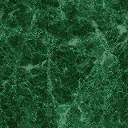 